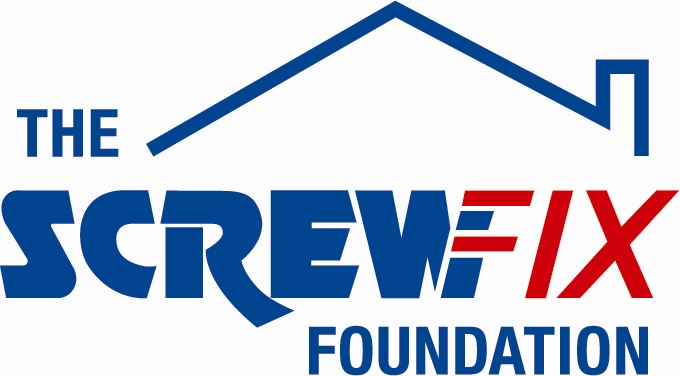 November 2020GISDA cyf GETS A HELPING HAND FROM THE SCREWFIX FOUNDATION GISDA cyf Charity, based in Wales, is celebrating after being awarded £5,000 worth of funding from The Screwfix Foundation, a charity which supports projects to fix, repair, maintain and improve properties and facilities for those in need. Sian Tomos from GISDA cyf comments: ““We are very grateful for the funding support received from Screwfix – We will be renovating our main Office and youth Centre early in 2021 therefore this funding will be used towards the costs of ensuring that we have a warm and suitable Centre for our staff and Young people – thank you very much”GISDA cyf provides support and opportunities to homeless and vulnerable young people. Helping with housing, ensuring the voice of homeless and vulnerable people are heard and help to provide opportunities to homeless people with educational activities.Steve Dunston, Screwfix Foundation Trustee said: “Supporting charities such as GISDA cyf with much-needed funding to help fix, repair, maintain and improve their facilities is vital. It’s great to see this donation go toward such an important project that benefits those in need.”The Screwfix Foundation, which launched in April 2013 donates much needed funding to help a variety of local projects throughout the UK, from repairing buildings and improving community facilities, to improving the homes of people living with sickness or disability.It also works closely with Macmillan Cancer Support, as well as supporting smaller, local registered charities like GISDA cyf.Relevant projects from across Wales are invited to apply online for a share of the funding at screwfixfoundation.com.For more information about The Screwfix Foundation, visit screwfixfoundation.com.-ENDS-Note to editorsAbout The Screwfix Foundation:The Screwfix Foundation is a charity set up by Screwfix in April 2013. We have a clear purpose of raising funds to support projects that will fix, repair, maintain and improve properties and community facilities specifically for those in need in the UK.The Screwfix Foundation raises funds throughout the year to support causes that will change people’s lives. Working with both national and local charities, The Screwfix Foundation donates much needed funding to help all sorts of projects, from repairing buildings and improving community facilities, to improving the homes of people living with sickness or disability.PRESS information: For more information, please contact:The Screwfix Foundation, E: Foundation@screwfix.com